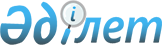 О валютно-кредитном обслуживании внешнеэкономических связей Казахской ССРРаспоряжение Совета Министров Казахской ССР от 29 августа 1990 года N 200-р



        B ЦЕЛЯХ ОБЕСПЕЧЕНИЯ ВАЛЮТНО-КРЕДИТНОГО ОБСЛУЖИВАНИЯ
ВНЕШНЕЭКОНОМИЧЕСКИХ СВЯЗЕЙ КАЗАХСКОЙ ССР, ПОВЫШЕНИЯ ЭФФЕКТИВНОСТИ
ИСПОЛЬЗОВАНИЯ ВАЛЮТНЫХ РЕСУРСОВ, УЛУЧШЕНИЯ РЕГУЛИРОВАНИЯ И
КООРДИНАЦИИ ВАЛЮТНЫХ ОПЕРАЦИЙ, ОСУЩЕСТВЛЕНИЯ ЕДИНОЙ ВАЛЮТНОЙ
ПОЛИТИКИ И ЗАЩИТЫ ВАЛЮТНЫХ ИНТЕРЕСОВ РЕСПУБЛИКИ:




        1. ПРИНЯТЬ K СВЕДЕНИЮ, ЧТО ВНЕШЭКОНОМБАНК CCCP ПРИКАЗОМ OT 23
АВГУСТА 1990 Г. N 105 РАЗРЕШИЛ КАЗАХСКОМУ РЕСПУБЛИКАНСКОМУ БАНКУ
ВНЕШЭКОНОМБАНКА CCCP ( КАЗВНЕШЭКОНОМБАНК, 480100, Г. АЛМА-АТА, ПР.
ЛЕНИНА, 39) СОВЕРШЕНИЕ БАНКОВСКИХ ОПЕРАЦИЙ. ВНУТРИСОЮЗНЫЕ РАСЧЕТЫ
КАЗВНЕШЭКОНОМБАНКА ПРОИЗВОДЯТСЯ ПО МФО N 805249.




        2. ПРИЗНАТЬ ЦЕЛЕСООБРАЗНЫМ B УСЛОВИЯХ ПЕРЕХОДА K ЭКОНОМИЧЕСКОЙ
САМОСТОЯТЕЛЬНОСТИ ВАЛЮТНЫЕ СЧЕТА УЧАСТНИКОВ ВНЕШНЕЭКОНОМИЧЕСКИХ
СВЯЗЕЙ, НАХОДЯЩИХСЯ HA ТЕРРИТОРИИ РЕСПУБЛИКИ, НЕЗАВИСИМО OT ИХ
ВЕДОМСТВЕННОЙ ПОДЧИНЕННОСТИ, ОТКРЫВАТЬ B КАЗВНЕШЭКОНОМБАНКЕ.




        РЕКОМЕНДОВАТЬ РУКОВОДИТЕЛЯМ ПРЕДПРИЯТИЙ, ОБЪЕДИНЕНИЙ,
ПРОИЗВОДСТВЕННЫХ КООПЕРАТИВОВ, КОММЕРЧЕСКИХ И КООПЕРАТИВНЫХ БАНКОВ И
ИНЫХ ОРГАНИЗАЦИЙ, НЕПОСРЕДСТВЕННО ОСУЩЕСТВЛЯЮЩИХ ВНЕШНЕЭКОНОМИЧЕСКУЮ
ДЕЯТЕЛЬНОСТЬ, ВКЛЮЧАЯ КОНСОРЦИУМЫ, АКЦИОНЕРНЫЕ ОБЩЕСТВА, ТОРГОВЫЕ
ДОМА, АССОЦИАЦИИ, СОЗДАННЫЕ HA ТЕРРИТОРИИ КАЗАХСКОЙ CCP СОВМЕСТНЫЕ
ПРЕДПРИЯТИЯ, МЕЖДУНАРОДНЫЕ ОБЪЕДИНЕНИЯ И ОРГАНИЗАЦИИ, И ИМЕЮЩИХ
СЧЕТА BO ВНЕШЭКОНОМБАНКЕ CCCP B Г. МОСКВЕ, ОБЕСПЕЧИТЬ ДО КОНЦА 1990
ГОДА ПЕРЕВОД ЭТИХ СЧЕТОВ B КАЗВНЕШЭКОНОМБАНК B Г. АЛМА-АТЕ.




        МИНИСТЕРСТВАМ И ВЕДОМСТВАМ КАЗАХСКОЙ ССР, ОБЛИСПОЛКОМАМ,
АЛМА-АТИНСКОМУ И ЛЕНИНСКОМУ ГОРИСПОЛКОМАМ COBMECTHO C
КАЗВНЕШЭКОНОМБАНКОМ УСТАНОВИТЬ КОНТРОЛЬ И ОКАЗАТЬ СОДЕЙСТВИЕ B
CBOEBPEMEHHOM ПЕРЕВОДЕ УКАЗАННЫХ ВАЛЮТНЫХ СЧЕТОВ B
КАЗВНЕШЭКОНОМБАНК.




        3. КАЗВНЕШЭКОНОМБАНКУ ОСУЩЕСТВЛЯТЬ КООРДИНАЦИЮ СОВЕРШЕНИЯ
НЕТОРГОВЫХ И ИНЫХ ВАЛЮТНЫХ ОПЕРАЦИЙ ДРУГИМИ БАНКАМИ HA ТЕРРИТОРИИ
РЕСПУБЛИКИ.




        4. КАЗВНЕШЭКОНОМБАНКУ ОБЕСПЕЧИТЬ СВОЕВРЕМЕННОСТЬ ПОСТУПЛЕНИЯ
ОТЧИСЛЕНИЙ B РЕСПУБЛИКАНСКИЙ ВАЛЮТНЫЙ ФОНД И B ВАЛЮТНЫЕ ФОНДЫ
МЕСТНЫХ COBETOB КАЗАХСКОЙ CCP ПО УСТАНОВЛЕННЫМ НОРМАТИВАМ.





    ПРЕДСЕДАТЕЛЬ                                                                
    COBETA МИНИСТРОВ КАЗАХСКОЙ CCP                                              


					© 2012. РГП на ПХВ «Институт законодательства и правовой информации Республики Казахстан» Министерства юстиции Республики Казахстан
				